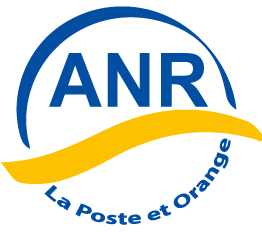 ASSOCIATION NATIONALE DE RETRAITES       Groupe Tarn & garonne       30 Avenue Chamier       BP 179          82001 MONTAUBAN cedex 01                Téléphone : 05 63 63 34 98 Groupe 82              e-mail : anr82@wanadoo.fr    Site: anr82.fr                                                   Montauban Novembre 2020Chères & chers amisL’année 2020 se termine toujours avec les mêmes incertitudes sanitaires pour établir le programme 2021.Depuis le début du confinement nous avons dû annuler toutes nos rencontres. Plusieurs fois nous avons espéré reprendre notre programme, les interdictions et les contraintes ne nous ont pas permis de donner suite. La sortie envisagée  dans le Gers par Francis ne sera pas organisée.Pour répondre à l’attente de nos adhérents, nos responsables départementaux leur ont téléphoné, les ont visité et ont aidé certains à remplir d’importants dossiers.Nous avons appris avec plaisir que la marche du vendredi avait pu reprendre en appliquant les gestes barrière, elle nous a même amené de nouveaux adhérents.Valence d’Agen a annulé <<Noel en Cirque>>Le repas de fin d’année n’aura pas lieu à cause de la réglementation en vigueur et de l’impossibilité d’être reçu dans les salles communales.Les voyages programmés en 2020 ont été reportés en 2021 dans des périodes identiques (Juin l’Irlande – Septembre Lorraine –Champagne)Le tirage de <<La Souscription Bénévole>> prévue pour l’AG 2020 a été réalisé en comité restreint, nous nous en excusons, nous vous joignons le résultat, les lots seront distribués aux gagnants dés que possible.Nous n’oublions pas les plus anciens, il y aura toujours les Chocolats à partir de 85 ans et la cotisation gratuite à 90 ans.Dés que ce sera possible, nous reprendrons nos activités et nous serons heureux de vous y accueillir à nouveau accompagnés de vos amis, voisins ou anciens collègues qui désireraient se joindre à nous.Nous espérons que malgré la situation actuelle vous passerez de Bonne Fêtes de Fin d’Année en famille et avec vos amis.Courage – Protégez vous – A très bientôt j’espère.CordialementAndré ASSEMAT      